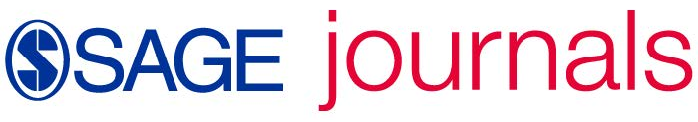 HƯỚNG DẪN SỬ DỤNG CƠ SỞ DỮ LIỆU TẠP CHÍ SAGEĐường dẫn truy cập: https://journals.sagepub.com/  Kiểm tra cấp phép: Thông tin đơn vị được cấp phép truy cập sẽ được hiển thị ở góc trên cùng bên phải giao diện. Biểu tượng tổ chức sẽ được sáng lên. Nếu thông tin được hiển thị người dùng sẽ được phép truy cập toàn văn các dữ liệu đã được đặt mua. Nếu thông tin không được hiển thị vui lòng thông báo với thư viện của bạn.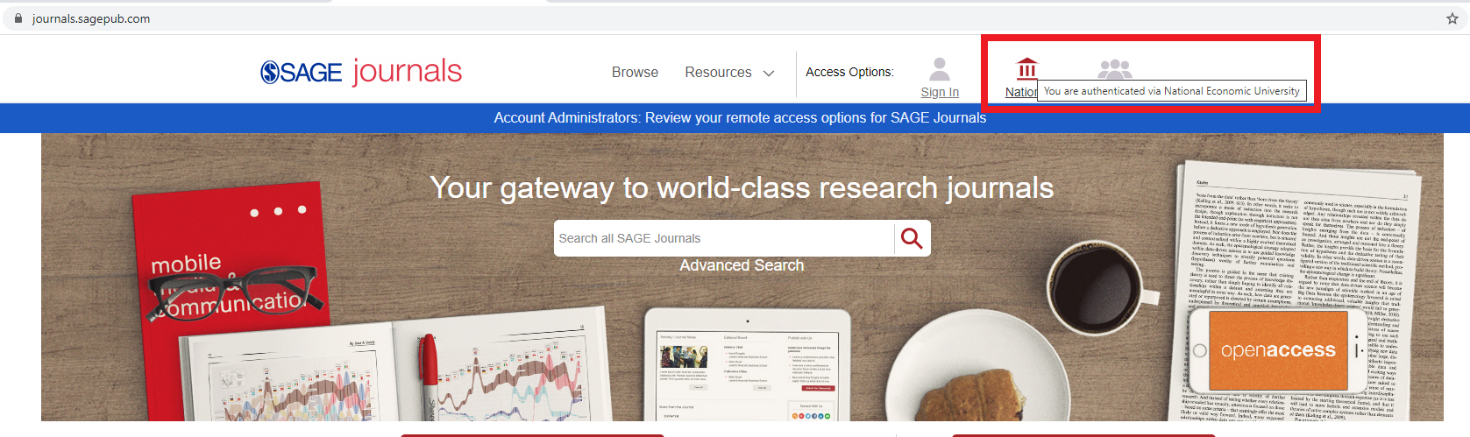 Tìm kiếm cơ bản: Gõ từ khoá tìm kiếm vào ô tìm kiếm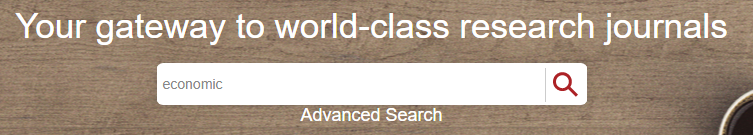 Trang kết quả tìm kiếm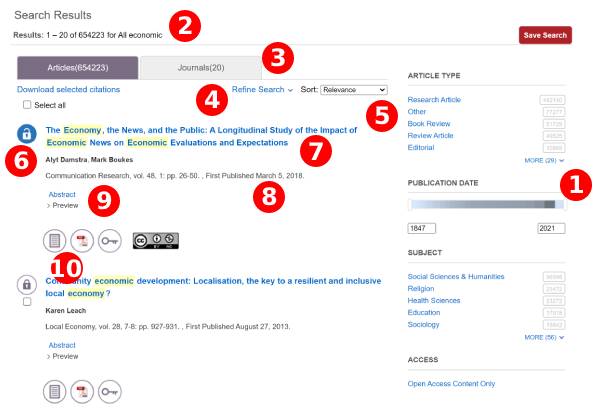 Trang hiển thị 1 bài tạp chí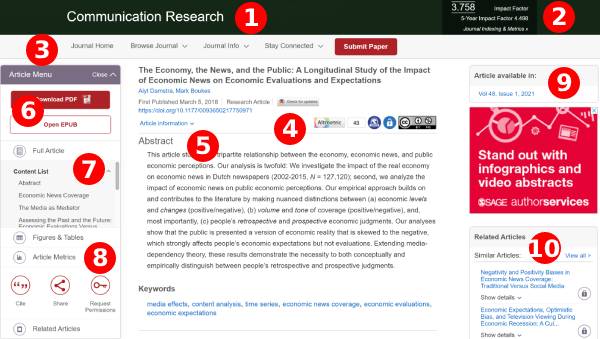 Duyệt tìm các tạp chí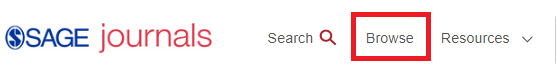 Trên thanh công cụ phía trên chọn “Browse”. Tại đây có thể duyệt tìm các tạp chí theo tên hoặc theo phân loại/chủ đề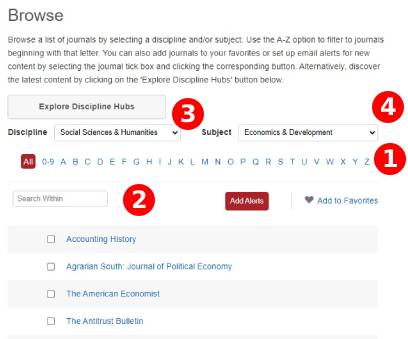 Trang tạp chí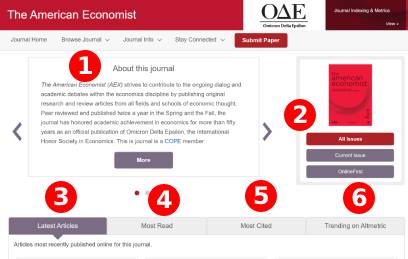 1Lọc kết quả tìm kiếm theo dạng của nội dung (bài báo, chương sách, …), thời gian xuất bản chủ đề hoặc dạng truy cập 6Quyền truy cập nội dung (Được phép truy cập, Không được phép)2Số kết quả hiển thị trong trang trên tổng số kết quả tìm kiếm7Tên bài tạp chí và tác giả3Lựa chọn hiển thị chi tiết đên từng bài báo/tạp chí hay chỉ hiển thị tạp chí/báo8Thông tin về tạp chí, số và trang có chứa bài tạp chí4Định nghĩa lại kết quả tìm kiếm (sửa lại từ khoá tìm kiếm, năm xuất bản, dạng truy cập,…)9Xem nhanh Tóm tắt của bài tạp chí5Sắp xếp kết quả tìm kiếm (các kết quả liên quan, mới nhất hoặc cũ nhất hiển thị trước) 10Truy cập nhanh vào nội dung toàn văn (HTML, PDF)1Tên tạp chí6Liên kết đến toàn văn bài tạp chí dạng PDF hoặc Epub2Thông tin về chỉ số Impact Factor của tạp chí7Mục lục bài báo, liên kết nhanh đến các phần, các bảng biểu, sơ đồ3Liên kết đến trang chủ tạp chí, duyệt tìm các số tạp chí, thông tin tạp chí,…8Các đo lường về bài tạp chí: số lượng truy cập, chỉ số altmetric,…4Thông tin về chỉ số Altmetric (The Altmetric Attention Score)9Liên kết nhanh đến số tạp chí chứa nội dung5Tóm tắt và toàn văn (dạng html) của bài tạp chí10Liên kết nhanh đến các bài tạp chí có liên quan1Lọc tên tạp chí theo chữ cái đầu3Lọc theo phân loại (lĩnh vực)Kinh tế nằm trong “Social Science & Humanities”2Lọc tên tạp chí theo từ khoá4Lọc theo chủ đề1Giới thiệu về tạp chí4Các bài tạp chí đọc nhiều nhất2Duyệt tìm theo toàn bộ các số tạp chí, số xuất bản mới nhất hoặc số xuất bản điện tử đầu tiên5Các bài tạp chí trích dẫn nhiều nhất3Các bài tạp chí mới nhất6Xu hướng trong Altmetric